Лист-звернення щодо просування профспілкових пропозицій до проекту Держбюджету – 2019Вересень 7, 2018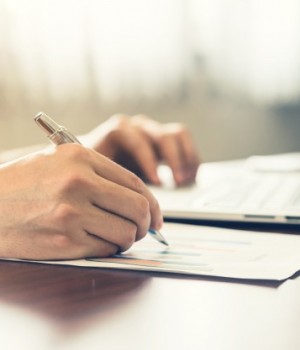    Повідомляємо, що Закарпатська обласна організація Профспілки працівників освіти  і науки спрямувала звернення до голів депутатських фракцій політичних партій та груп у Верховній Раді України, а також до Комітетів з питань науки і освіти, бюджету, соціальної політики, зайнятості та пенсійного забезпечення з проханням підтримати позицію Федерації профспілок України, яка ґрунтується на нормах законодавства, під час розгляду та прийняття законопроекту “Про Державний бюджет України на 2019 рік”.Завантажити лист-звернення 01-16-178